 [19-11-2014]Bijbelstudie-app “Let’s Connect” in zee met BasicBijbelDRACHTEN/VOORSCHOTEN - De organisatie Excellence Kerken heeft het vierdelig Dagboek Geestelijke Groei ontwikkeld en verwerkt in de app Let’s Connect. In het Dagboek wordt de gelovige door vragen geholpen zelf over Bijbelteksten na te denken en zo de Bijbel te (her)ontdekken.Via Let’s Connect kan met andere gebruikers over de vragen worden doorgepraat. In de app zijn alle delen van het Dagboek Geestelijke Groei en alle bijbehorende Bijbelgedeelten opgenomen. Er is bewust gekozen voor de BasicBijbel. “De BasicBijbel past uitstekend bij de uitgangspunten van de app” vertelt Robert Tolsma van Excellence Kerken. “Door het heldere taalgebruik kan vrijwel elke lezer de Bijbeltekst begrijpen. Zo willen we het Bijbellezen en de geestelijke groei stimuleren.”De kracht van de appUit onderzoek is gebleken dat gesprekken over de Bijbel en geloofsbeleving stimulerend werken voor de persoonlijke geestelijke groei. Met Let’s Connect wil Excellence Kerken dit gesprek bevorderen.De app is een internetapplicatie en werkt op Windows, Apple en Android. Zo kan de gebruiker ’s ochtends inloggen via bv de tablet om het Bijbelgedeelte te lezen. Door de dag heen kan hij op zijn Smartphone kijken of er berichten zijn van andere deelnemers die het Dagboek lezen. ’s Avonds kan hij op de PC de studievragen beantwoorden.DoelgroepDe app en het Dagboek worden vooral gebruikt binnen het verband van een kleine groep (huiskring, gespreksgroep, jeugdkring, enz.), maar is door de chatfunctie ook zeer bruikbaar voor zendelingen of of mensen die aan huis gebonden zijn. Het dagboek is geschreven voor gelovigen vanaf ongeveer 16 jaar. Voor de jongeren is een aparte jongerenversie ontwikkeld. Voor bespreking in kringen is gratis aanvullend kringmateriaal en een bijpassend preekrooster beschikbaar.Gratis proefperiodeVanaf 5 januari 2015 kan de app met het Dagboek 5 weken GRATIS worden gebruikt. De inschrijving is vandaag geopend. Van alle aanmeldingen worden groepen van 10- 15 personen gevormd, die de mogelijkheid hebben met elkaar te chatten.Over Excellence KerkenExcellence Kerken onderzoekt en bevordert geestelijke groeiprocessen binnen kerken, gemeente en individuele gelovigen. Hiervoor zijn coachtrajecten, trainingen en (Bijbelstudie)materialen beschikbaar.PrijzenDe app met het complete Dagboek Geestelijk Groei kost € 5,98 (36 weken).De vier delen van het Dagboek Geestelijke Groei in boekvorm kosten € 4,75 per stuk (alle vier delen samen: € 17,98). Elk deel beslaat een periode van negen weken. De boeken en de app zijn uitsluitend te bestellen via de website van Excellence Kerken en via de websites van (stichting) BasicBijbel.Overige informatieDagboek Geestelijke Groei:	http://www.huiskringen.nlExcellence Kerken:		http://www.excellence-kerken.nl Stichting BasicBijbel:		http://stichting.basicbijbel.nl/winkelBasicBijbel: 			http://www.basicbijbel.nl---------einde persbericht---------Voor meer informatie kan contact worden opgenomen met:Robert TolsmaExcellence KerkenPostbus 6609200 AR DrachtenMobiel: 06 - 29 41 42 19Kantoor: 0512 – 78 58 72Mail: robert@cc-excellence.nlwww.excellence-kerken.nl 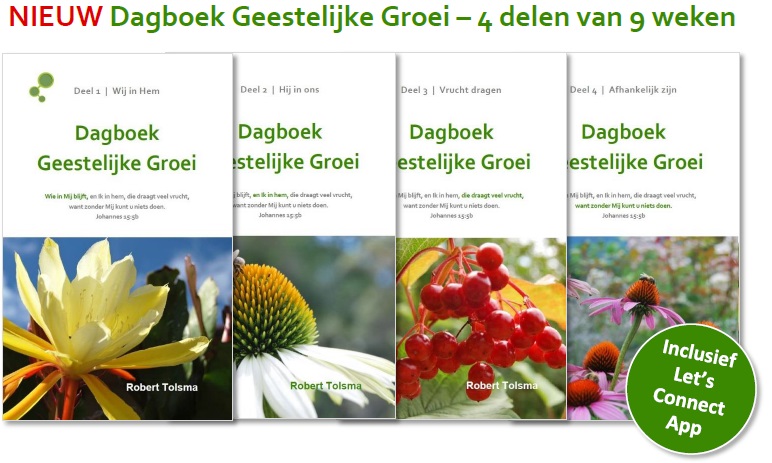 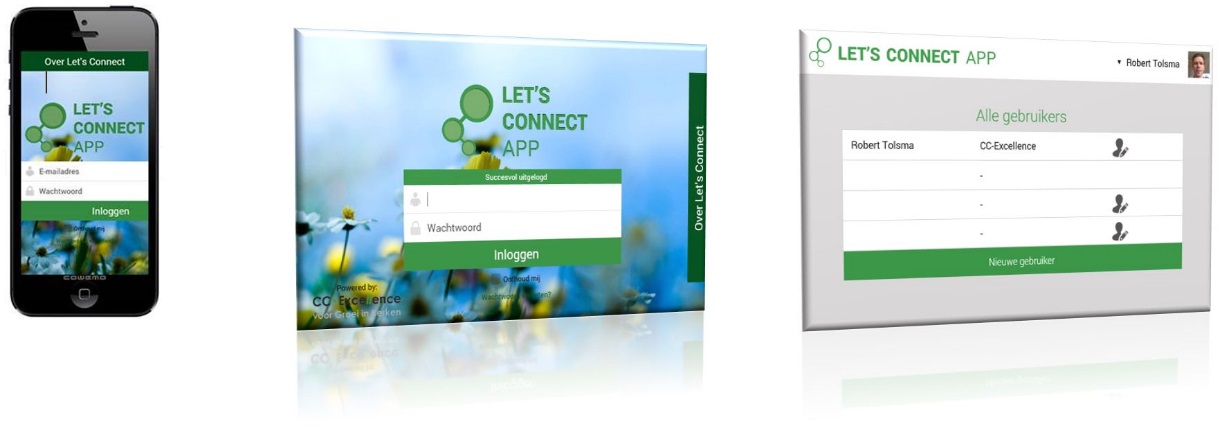 